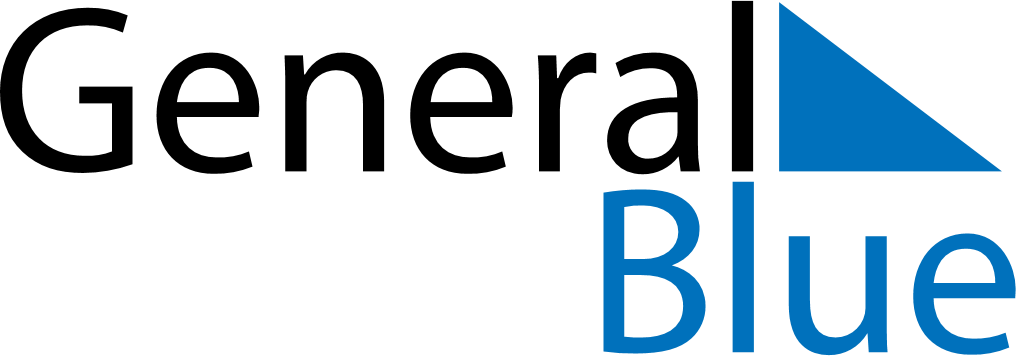 July 2019July 2019July 2019July 2019TanzaniaTanzaniaTanzaniaSundayMondayTuesdayWednesdayThursdayFridayFridaySaturday12345567891011121213Saba Saba Day1415161718191920212223242526262728293031